Teachers – Facilitators of SOS4Love Project‘PLASTIC, BIODEGRADABLE, OR FABRIC BAG?
Which one would you choose to carry your groceries?’Efi Dariou1, Marianna Ioannou2, Stella Timotheou3, Maria Vasiliou4Collaborating schools: 1: Agios Spyridonas Strovolou Primary School, 2: Katharis Primary School – Dimitris Lipertis, 3: B’ Ormideias Primary School, 4: Parekklisias Primary School, Cyprus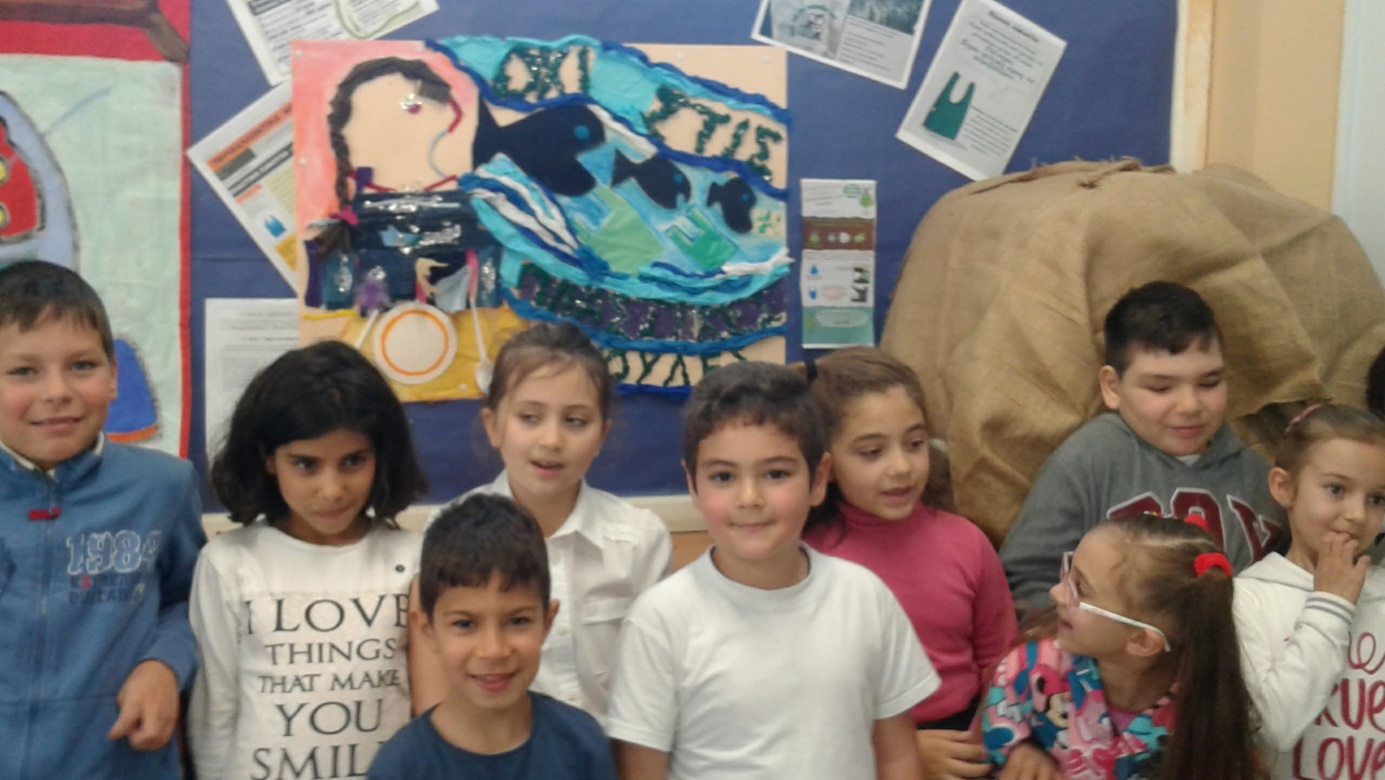 Agios Spyridonas Strovolou Primary School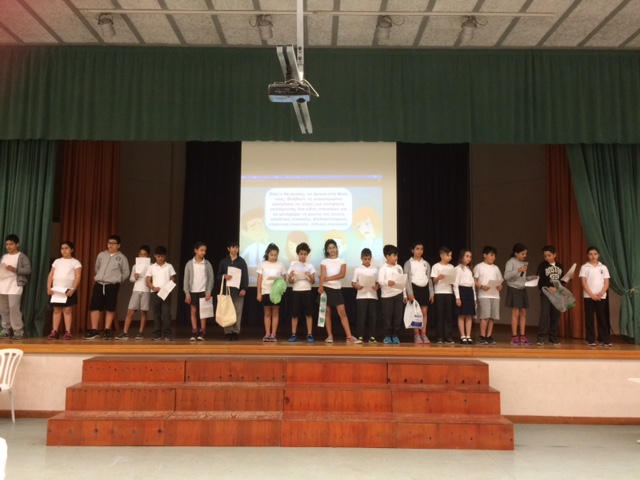 Katharis Primary School – Dimitris Lipertis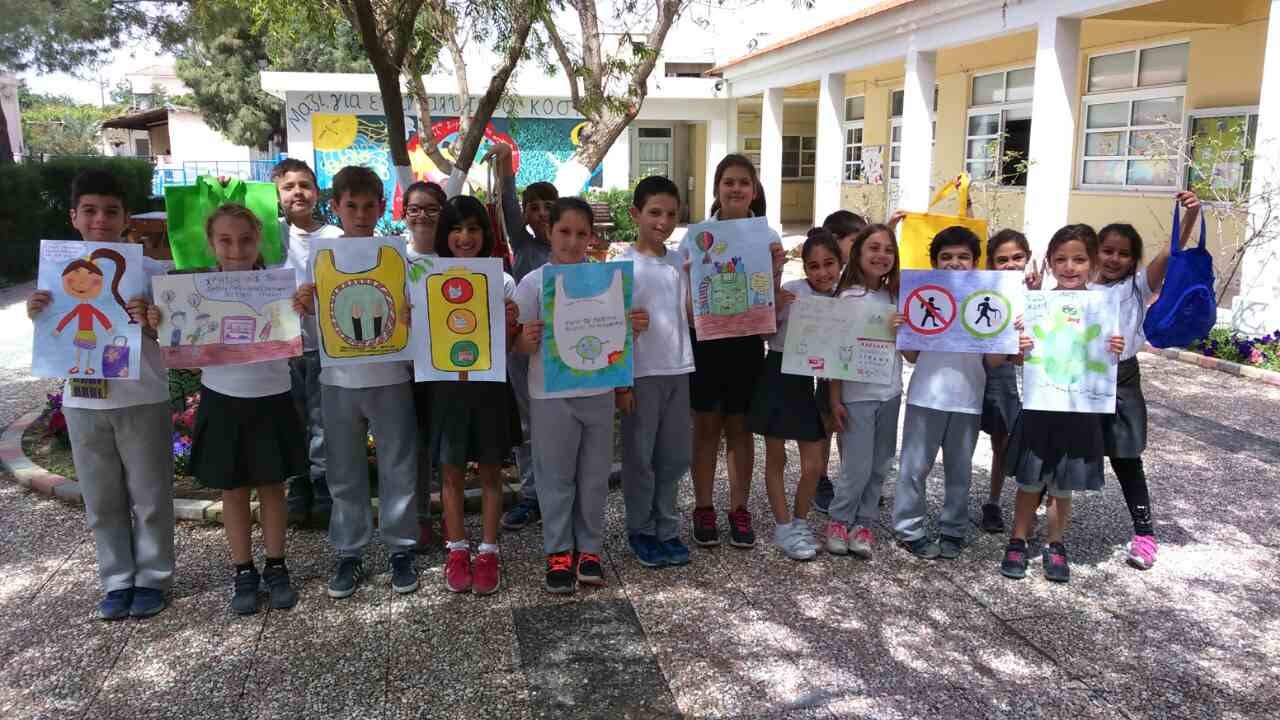 Parekklisias Primary School